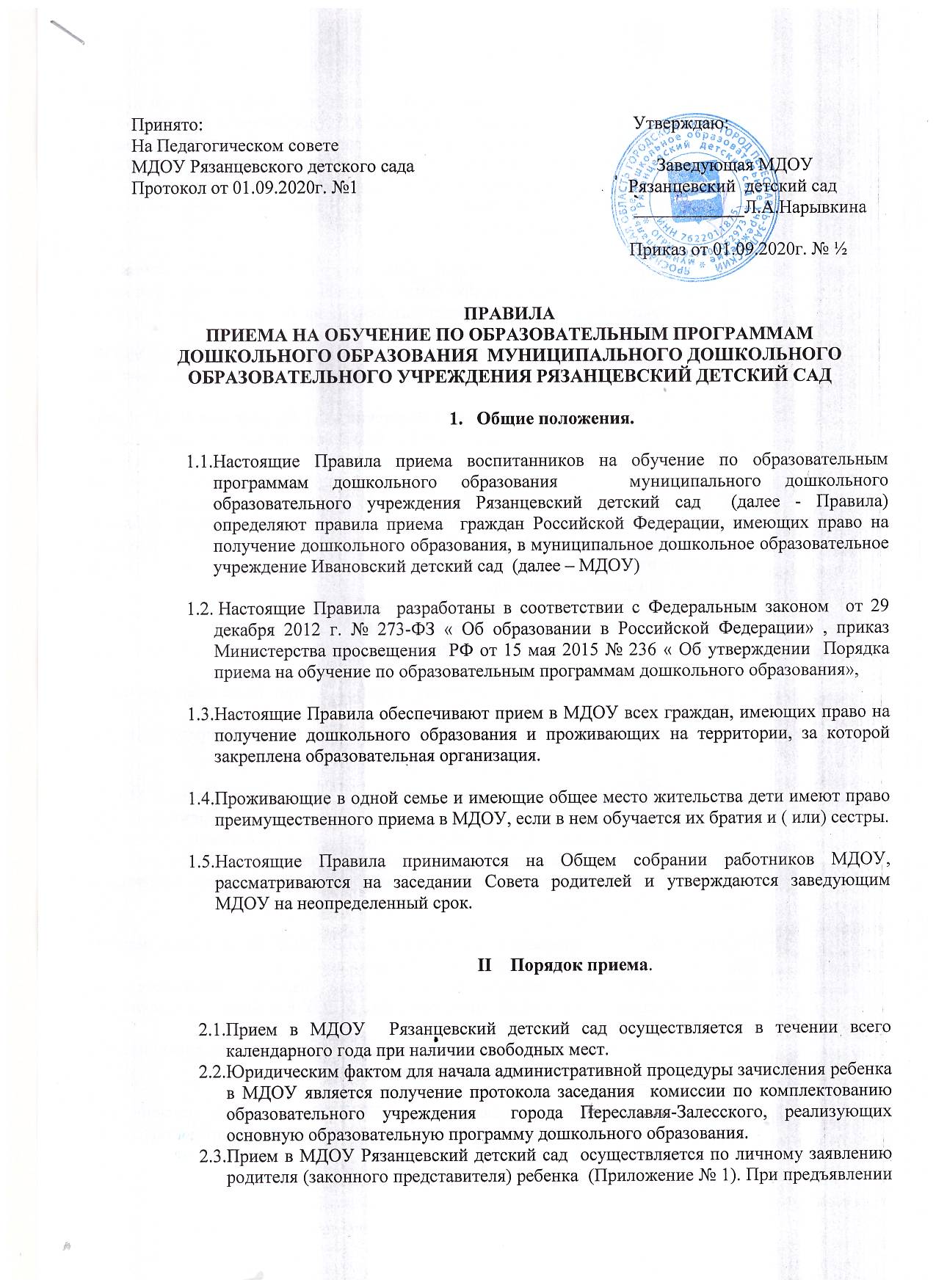 Принято:                                                                                              Утверждаю:На Педагогическом совете  МДОУ Рязанцевского детского сада                                                     Заведующая МДОУПротокол от 01.09.2020г. №1                                                           Рязанцевский  детский сад                                                                                                              ____________Л.А.Нарывкина                                                                                                                                                                     Приказ от 01.09.2020г. № ½                                                          ПРАВИЛАПРИЕМА НА ОБУЧЕНИЕ ПО ОБРАЗОВАТЕЛЬНЫМ ПРОГРАММАМДОШКОЛЬНОГО ОБРАЗОВАНИЯ  МУНИЦИПАЛЬНОГО ДОШКОЛЬНОГО ОБРАЗОВАТЕЛЬНОГО УЧРЕЖДЕНИЯ РЯЗАНЦЕВСКИЙ ДЕТСКИЙ САД Общие положения.Настоящие Правила приема воспитанников на обучение по образовательным программам дошкольного образования   муниципального дошкольного образовательного учреждения Рязанцевский детский сад  (далее - Правила) определяют правила приема  граждан Российской Федерации, имеющих право на получение дошкольного образования, в муниципальное дошкольное образовательное учреждение Ивановский детский сад  (далее – МДОУ) Настоящие Правила  разработаны в соответствии с Федеральным законом  от 29 декабря 2012 г. № 273-ФЗ « Об образовании в Российской Федерации» , приказ Министерства просвещения  РФ от 15 мая 2015 № 236 « Об утверждении  Порядка приема на обучение по образовательным программам дошкольного образования», Настоящие Правила обеспечивают прием в МДОУ всех граждан, имеющих право на получение дошкольного образования и проживающих на территории, за которой закреплена образовательная организация.Проживающие в одной семье и имеющие общее место жительства дети имеют право преимущественного приема в МДОУ, если в нем обучается их братия и ( или) сестры.Настоящие Правила принимаются на Общем собрании работников МДОУ, рассматриваются на заседании Совета родителей и утверждаются заведующим МДОУ на неопределенный срок.                                                       II    Порядок приема.Прием в МДОУ  Рязанцевский детский сад осуществляется в течении всего календарного года при наличии свободных мест.Юридическим фактом для начала административной процедуры зачисления ребенка  в МДОУ является получение протокола заседания  комиссии по комплектованию образовательного учреждения  города Переславля-Залесского, реализующих основную образовательную программу дошкольного образования.Прием в МДОУ Рязанцевский детский сад  осуществляется по личному заявлению родителя (законного представителя) ребенка  (Приложение № 1). При предъявлении оригинала документа, удостоверяющего личность родителя (законного представителя), либо оригинала документов, удостоверяющего личность иностранного гражданина и лица без гражданства в Российской Федерации в соответствии со статьей 10 Федерального закона от 25 июля 2002г № 115-ФЗ « О правовом положении иностранных граждан в Российской Федерации».Заявление о приеме предоставляется в МДОУ на бумажном носителе и (или) в электронном формате через единый портал гос. услуги.Дети с ограниченными возможностями здоровья принимаются на обучение по адаптированной образовательной программе дошкольного образования только с согласия  родителей ( законных представителей) и на основании рекомендации психолого-медико- педагогической комиссии.Требование  предоставления иных документов для приема детей в МДОУ Ивановский детский сад  в части, не урегулированной законодательством об образовании, не допускается.Заявление о приеме в МДОУ Рязанцевский детский сад ( Приложение № 1) , копии документов, предоставленные родителями ( законными представителями) детей, регистрируются руководителем или уполномоченным им должностным лицом, ответственным за прием документов, в журнале приема заявлений о приеме в МДОУ Рязанцевский детский сад ( Приложение № 2)  к настоящим правилам.После регистрации родителю (законному представителю)  ребенка выдается расписка (Приложение № 3) к настоящим правилам в получении документов, содержащая информацию о регистрационном номере заявления о приеме ребенка в МДОУ Рязанцевский детский сад.Основанием для отказа в зачислении ребенка в МДОУ является:- отсутствие ребенка в протоколе направленных детей, переданного комиссии .по комплектованию настоящих Правил.- непредставление документов, указанных в пункте 8  при зачислении ребенка в образовательную организацию.- обращение лица, не относящегося к категории родитель (законный представитель).После приема документов, указанных в пункте 1.3. настоящих Правил, МДОУ Рязанцевский детский сад заключает договор об образовании по образовательным программам дошкольного образования (далее - договор)  с родителями (законными представителями). В 2-х экземплярах с выдачей одного экземпляра договора родителям (законным представителям), второй экземпляр  договора хранится в личном деле воспитанника.Руководитель  издает приказ о зачислении ребенка в МДОУ Рязанцевский детский сад  в течении трех рабочих дней после заключения договора. Данный приказ  в трехдневный срок после издания размещается на информационном стенде и на официальном сайте МДОУ Рязанцевский детский сад в сети Интернет.После издания приказа ребенок снимается с учета детей, нуждающихся в предоставлении места в образовательную организацию.На каждого ребенка, зачисленного в МДОУ Рязанцевский детский сад, оформляется личное дело, в котором хранятся копии документов, предоставленных  при приеме  документов в МДОУ.Образование осуществляется на русском языке.                                 III . Заключительное положение.               3.1. Настоящие Правила вступают в силу  с момента утверждения заведующим МДОУ и действуют до принятия новых Правил.               3.2. Все Приложения  к Правилам являются их неотъемлемой частьюПриложение № 1			Заведующему МДОУ Рязанцевского детского сада                                                               Нарывкиной Людмиле Александровнеот____________________________________________________________________________                                                                                                                                                             ф.и.о. родителя (законного представителя)________________________________________________Адрес регистрации по месту жительства или месту пребывания:______________________________________________________Адрес фактического места проживания:____________________________________________________________________________ЗаявлениеПрошу зачислить моего(ю) сына, дочь______________________________________________________Ф.И.О. ребёнкаДата рождения ребенка___________ место рождения ребенка_______________________________________________________________________________________________________________________Адрес регистрации ребенка по месту жительства, месту пребывания_________________________________________________________________________________________________________________в _____________________ группу муниципального дошкольного образовательного учреждения Рязанцевского детского сада 3Переславского МР Ярославской области.Мать:_____________________________________________________________________________________Адрес проживания: __________________________________________________________________________Контактный телефон:________________________________________________________________________Отец: _____________________________________________________________________________________Адрес проживания: __________________________________________________________________________Контактный телефон:________________________________________________________________________С уставом, лицензией на осуществление образовательной деятельности,  основной общеобразовательной программой дошкольного образования, порядка приема в ДОУ и другими документами, регламентирующими организацию и осуществление образовательной деятельности, права и обязанности воспитанниковОЗНАКОМИЛСЯ __________________                                             ___________________________				(подпись)                                                                                                                                   (подпись второго родителя)Согласен на обработку своих персональных данных и персональных данных ребенка в порядке, установленном законодательством Российской Федерации _______________                             ________________						           (подпись)                                                                             (подпись второго родителя)Согласен с размещением фотографий моего ребенка на сайте дошкольного образовательного учреждения ________________                                    ___________________________(подпись)	                                                        (подпись второго родителя)	Состав семьи ____ чел.	Детей в семье ___ чел.	 Льгота________________ (указать какую имеете льготу)Приложение (нужное подчеркнуть):свидетельство о рождении ребенкаМедицинское заключение (карту) об отсутствии противопоказаний для посещения ребенком ДОУпаспорт родителей (законных представителей)Справка о регистрации ребенка по месту жительстваИные документы (указать какие) _______________________________________________________________________________________________________________________________________________________________________________________Дата_________________________			Подпись (мать)_______________________                                                                                              Подпись (отец)_______________________Приложение № 2Журнал приема заявлений о приеме в МДОУ Рязанцевский детский сад Приложение № 3Расписка в получении документов от родителей (законных представителей) детей, поступающих в МДОУ Рязанцевский детский сад № 3Заведующий МДОУ Рязанцевский сад __________________________________№п/пДата принятия заявления и документовФ.И.О. ребенкаДата рождения ребенкаФ.И.О. родителя (законного представителя)Дом. адрес, телефонСведения о предоставленных документахПодпись заявителяПодписьпринявшего заявление1Регистрационный номер заявления№п/пНаименование документаКоличество копий документовКоличество листовКопия документа, удостоверяющего личность родителя (законного представителя)Копия свидетельства о рождении ребенкаСправка о регистрации ребенка по месту жительства Реквизиты счета для Сбербанка России